Załącznik nr 10 SWZOPIS PRZEDMIOTU ZAMÓWIENIAPrzedmiotem zamówienia jest zakup biletów miesięcznych dla uczniów zamieszkałych na terenie Gminy Jedwabno w roku szkolnym 2023/2024 w miesiącach od września 2023 r.  do czerwca 2024 r. dojeżdżających do Zespołu Szkół w Jedwabnie, ul. Polna 1 – łącznie 10 miesięcy.Dowożeni i odwożeni będą uczniowie zgodnie z poniższą tabelą: ożeni będąW formularzu ofertowym należy podać cenę ryczałtową stałą przejazdu autobusem przy uwzględnieniu powyższych założeń.Zakres zamówienia obejmuje dowóz uczniów w dniu nauki szkolnej zgodnie z rozporządzeniem Ministra Edukacji Narodowej i Sportu z dnia 18 kwietnia 2002 r. w sprawie organizacji roku szkolnego (Dz. U. 2002 r. nr 46 poz. 432, z późn. zm.) tj. przez 202 dni oraz zmianami ustalonymi decyzją dyrektorów szkół. WIZUALIZACJA TRAS:Trasa Nr 1: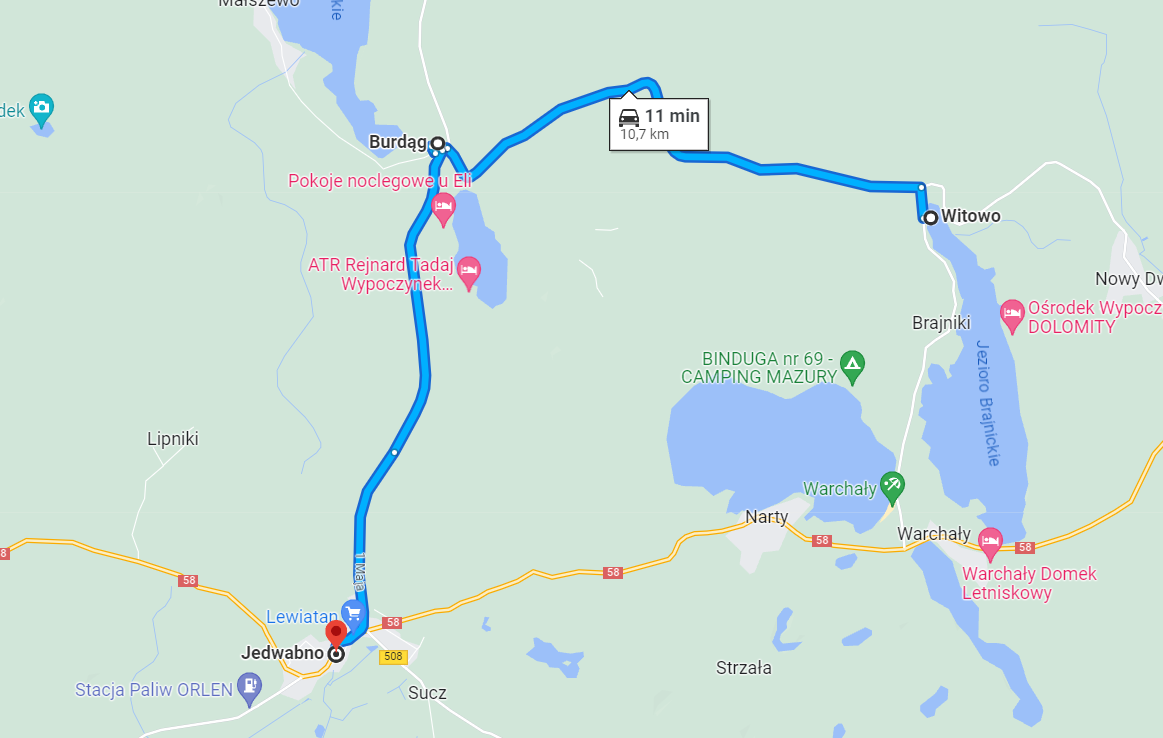 Trasa Nr 2: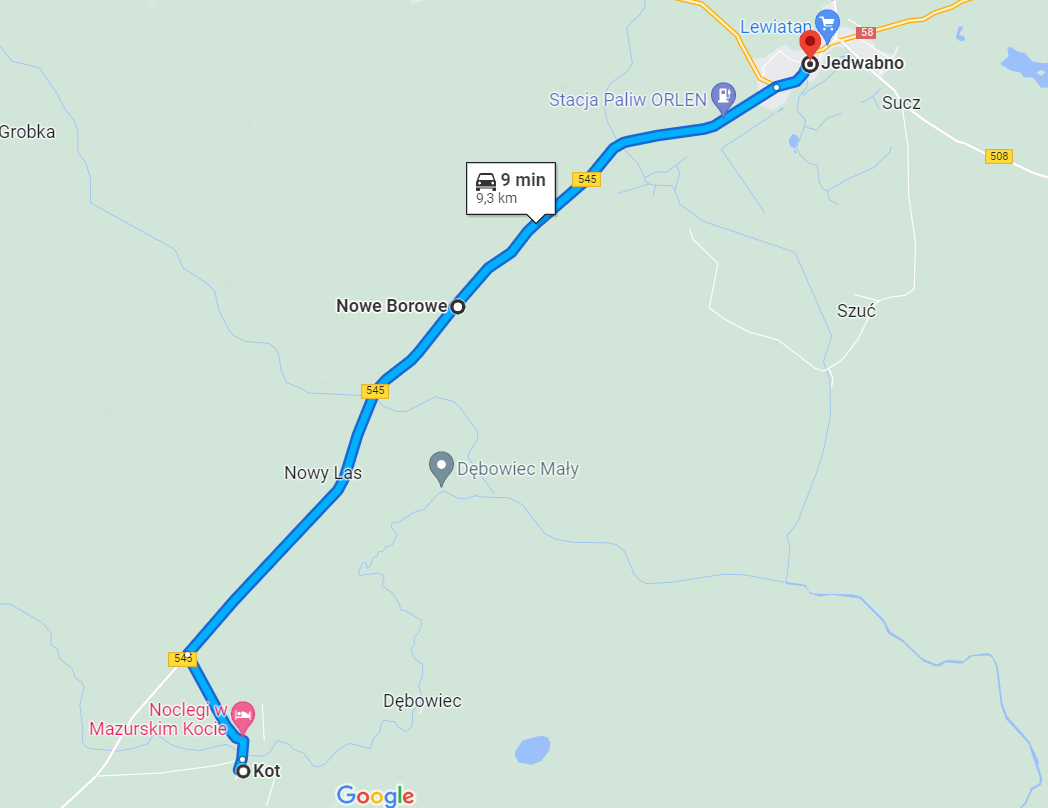 Trasa Nr 3: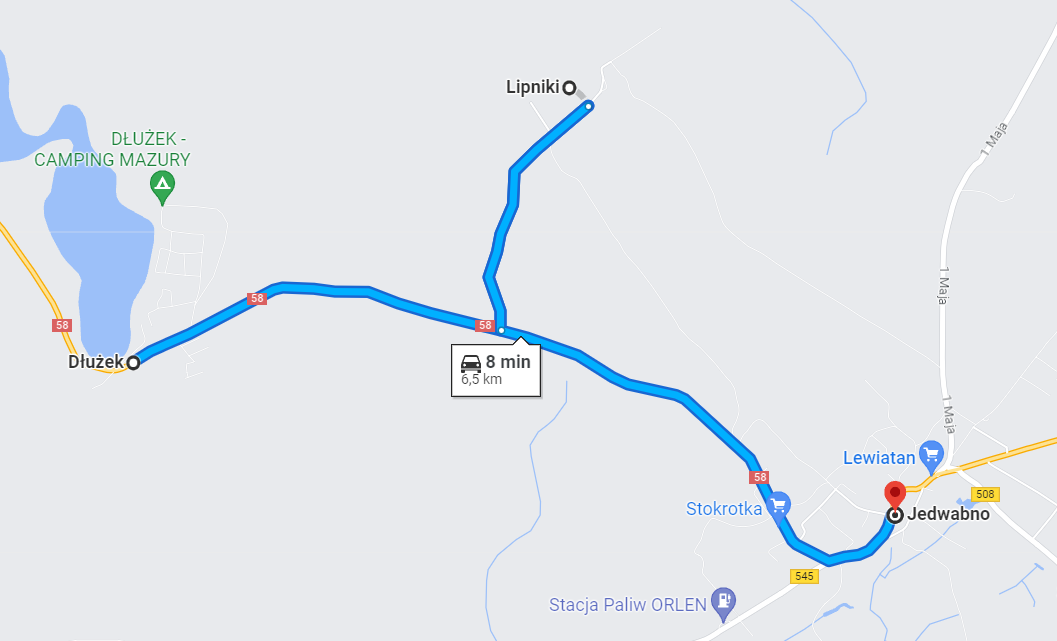 Trasa Nr 4: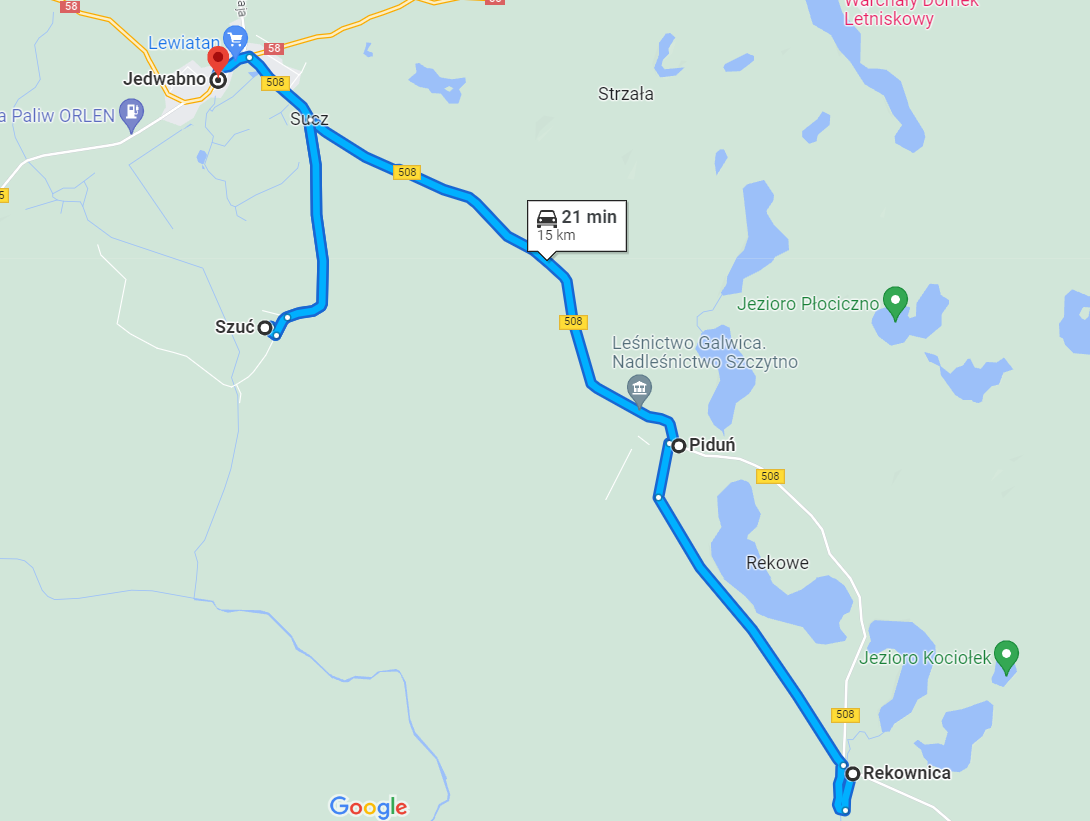 Trasa Nr 5: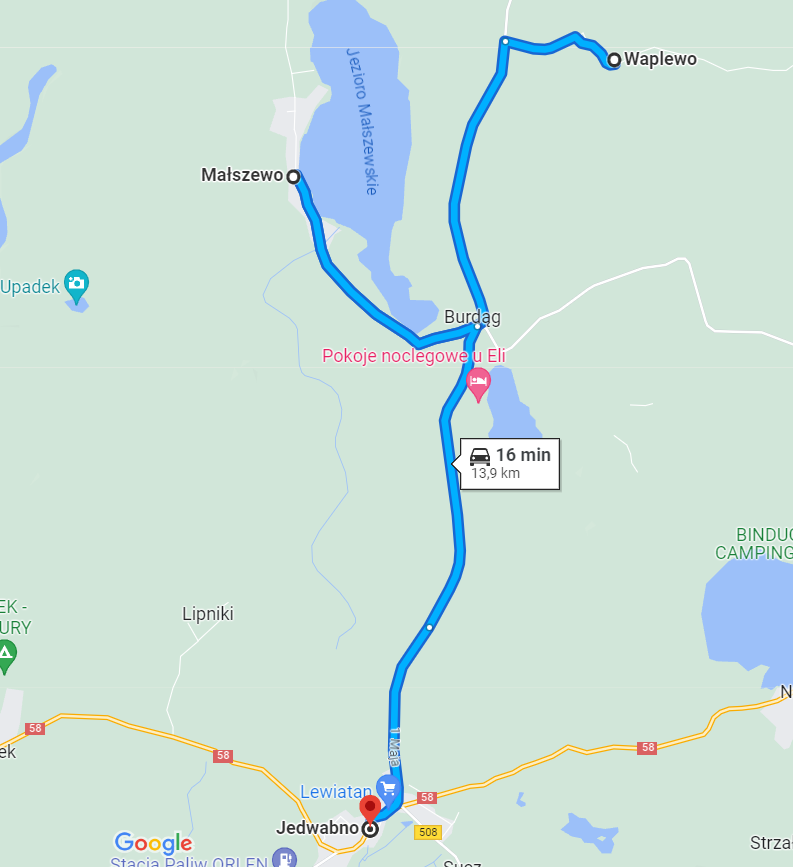 Trasa nr 6: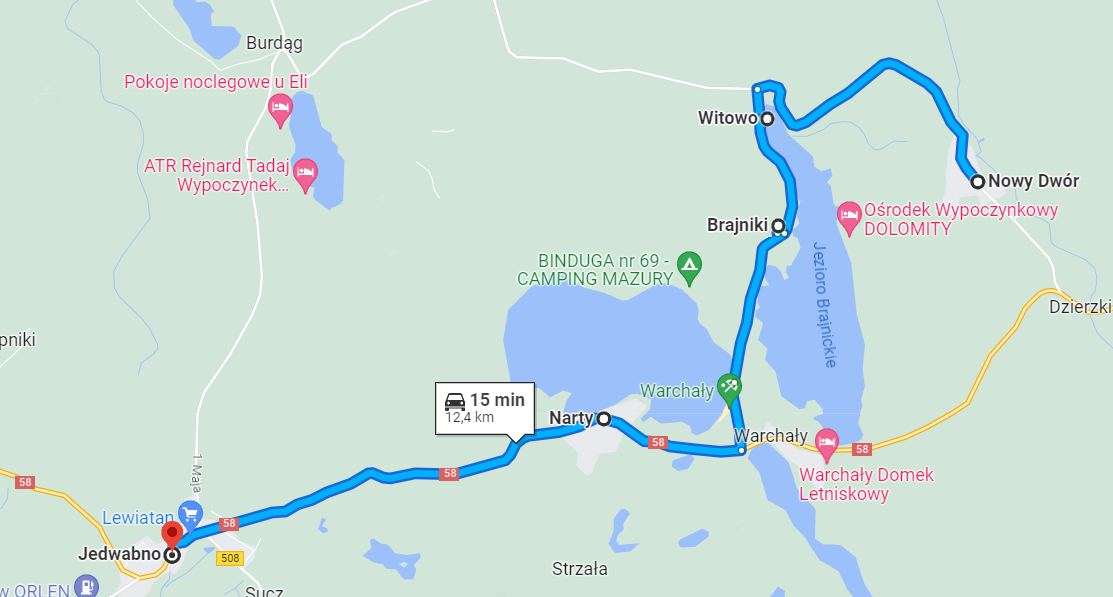 Trasa nr 7: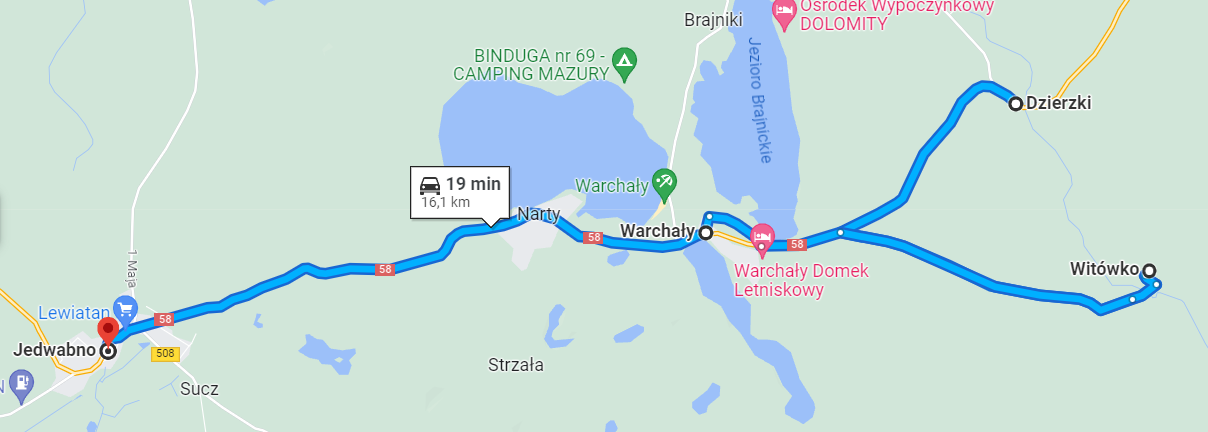 Trasa nr 1Łączna liczba uczniów na trasie – 35Trasa nr 1Łączna liczba uczniów na trasie – 35Trasa nr 1Łączna liczba uczniów na trasie – 35Trasa nr 1Łączna liczba uczniów na trasie – 35Trasa nr 1Łączna liczba uczniów na trasie – 35Trasa nr 1Łączna liczba uczniów na trasie – 35Kierunek przywozuSzacowana ilość dowożonych dzieciGodzina dowozu do placówki (max.)Godziny odwozu z placówkiOrientacyjnadługość trasyWitowo (PGR)157:3012.3514.25Burdąg kol.37:3512.3514.25Burdąg, 147.4012.3514.2522 kmBurdąg Ferma37.4212.3514.2522 kmJedwabno7:4512.3514.25Trasa nr 2Łączna liczba uczniów na trasie – 8Trasa nr 2Łączna liczba uczniów na trasie – 8Trasa nr 2Łączna liczba uczniów na trasie – 8Trasa nr 2Łączna liczba uczniów na trasie – 8Trasa nr 2Łączna liczba uczniów na trasie – 8Trasa nr 2Łączna liczba uczniów na trasie – 8Kierunek przywozuSzacowana ilość dowożonych dzieciGodzina dowozu do placówki (max.)Godziny odwozu z placówkiOrientacyjnadługość trasyKot67.3014.30  20 kmNowe Borowe27.4014.30  20 kmJedwabno7.4714.30  20 kmTrasa nr 3Łączna liczba uczniów na trasie – 18Trasa nr 3Łączna liczba uczniów na trasie – 18Trasa nr 3Łączna liczba uczniów na trasie – 18Trasa nr 3Łączna liczba uczniów na trasie – 18Trasa nr 3Łączna liczba uczniów na trasie – 18Kierunek przywozuSzacowana ilość dowożonych dzieciGodzina dowozu do placówki (max.)Godzin odwozu z placówkiOrientacyjnadługość trasyDłużek37.3014.3014 kmLipniki157.3714.3014 kmJedwabno7.4514.3014 kmTrasa nr 4Łączna liczba uczniów na trasie – 34Trasa nr 4Łączna liczba uczniów na trasie – 34Trasa nr 4Łączna liczba uczniów na trasie – 34Trasa nr 4Łączna liczba uczniów na trasie – 34Trasa nr 4Łączna liczba uczniów na trasie – 34Kierunek przywozuSzacowana ilość dowożonych dzieciGodzina dowozu do placówki (max.)Godzin odwozu z placówkiOrientacyjnadługość trasyRekownica67.2012.3514.2530 kmPiduń57.3012.3514.2530 kmSzuć237.4012.3514.2530 kmJedwabno7.5012.3514.2530 kmTrasa nr 5Łączna liczba uczniów na trasie – 23Trasa nr 5Łączna liczba uczniów na trasie – 23Trasa nr 5Łączna liczba uczniów na trasie – 23Trasa nr 5Łączna liczba uczniów na trasie – 23Trasa nr 5Łączna liczba uczniów na trasie – 23Kierunek przywozuSzacowana ilość dowożonych dzieciGodzina dowozu do placówki (max.)Godzin odwozu z placówkiOrientacyjnadługość trasyWaplewo kolonia,Waplewo117.3012.3514.2528 kmMałszewo127.4012.3514.2528 kmJedwabno7.5012.3514.2528 kmTrasa nr 6Łączna liczba uczniów na trasie – 24Trasa nr 6Łączna liczba uczniów na trasie – 24Trasa nr 6Łączna liczba uczniów na trasie – 24Trasa nr 6Łączna liczba uczniów na trasie – 24Trasa nr 6Łączna liczba uczniów na trasie – 24Kierunek przywozuSzacowana ilość dowożonych dzieciGodzina dowozu do placówki (max.)Godzin odwozu z placówkiOrientacyjnadługość trasyNowy Dwór117.2512.3514.2526 kmWitowo37.3012.3514.2526 kmBrajniki27.3512.3514.2526 kmNarty87.4012.3514.2526 kmJedwabno7.4512.3514.2526 kmTrasa nr 7Łączna liczba uczniów na trasie – 20Trasa nr 7Łączna liczba uczniów na trasie – 20Trasa nr 7Łączna liczba uczniów na trasie – 20Trasa nr 7Łączna liczba uczniów na trasie – 20Trasa nr 7Łączna liczba uczniów na trasie – 20Kierunek przywozuSzacowana ilość dowożonych dzieciGodzina dowozu do placówki (max.)Godzin odwozu z placówkiOrientacyjnadługość trasyDzierzki47.2512.3514.2534 kmWitówko117.3012.3514.2534 kmWarchały117.4012.3514.2534 kmJedwabno7.5012.3514.2534 km